                                             ООО «Акфа тур»Реестровый номер РТО 012625                                                   ИНН/КПП 2721115241/272101001, ОКПО 73663369»»»»»»»»»»»»»»»»»»»»»»»»»»»»»»»»»»»»»»»»»»»»»»»»»»»680000, г. Хабаровск, ул. Тургенева,74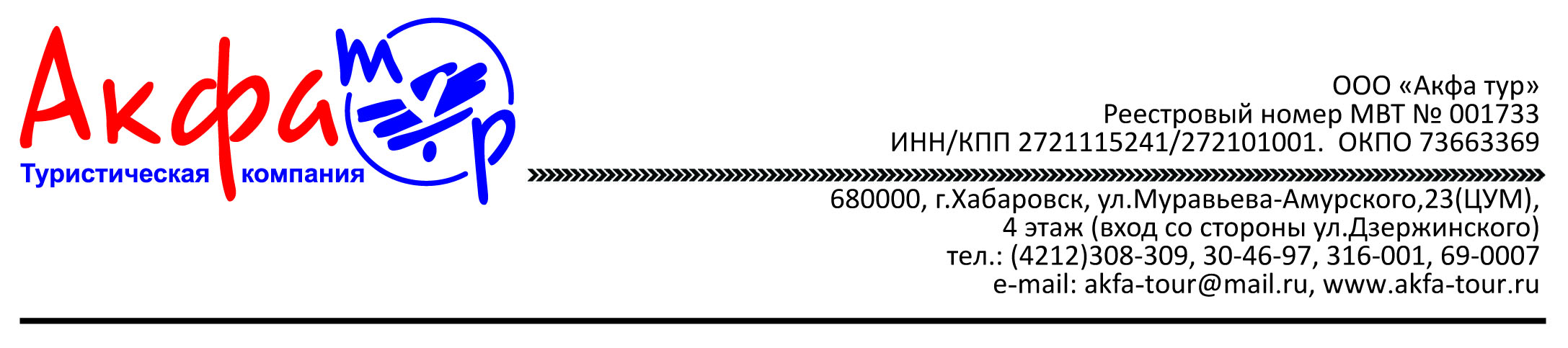 Тел.: (4212) 308 – 309,  316 – 001, 69 – 0007e-mail: info@akfa-tour.ru, www.akfa-tour.ruТУР:  ЗДРАВСТВУЙ ВЛАДИВОСТОК ! ЛайтГрупповой тур для школьных групп   5 дней / 4 ночи , даты  любыеПриглашаем детские группы на незабываемый отдых во Владивосток!Стоимость тура на человека Стоимость тура на человека по программе кэшбек мир В стоимость включено:Ж/Д билеты Хабаровск – Владивосток – Хабаровск (плацкарт)Медицинская страховка на случаи травм на сумму 50 000 руб Питание по программеПроживание в отелеЭкскурсионное обслуживание гида и входные билеты по программеАвтобусПРИ ОПЛАТЕ КАРТОЙ МИР  С 25.08.22 по 10.09.2022ПОЛУЧЕНИЕ КЭШБЭК НА КАРТУ  20%Подробности участия в программе КЭШБЭК по ссылкеhttp://www.akfa-tour.ru/kak-polischit-vozvrat-za-tur/1 день18:32 Отправление из г.Хабаровска в г. Владивосток  (поезд № 352)2 день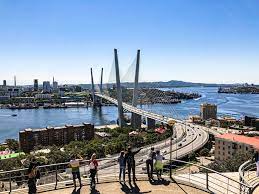 Прибытие во Владивосток на железнодорожный вокзал, встреча с гидом.
Автобусная обзорная экскурсия по городу,
На обзорной автобусной экскурсии мы посетим: Полуостров Шкота с мысом Эгершельда, мыс Токаревский, прогуляемся по берегу моря, посетим сквер первой женщины-капитана А.И Щетининой, Корабельную Набережную с Триумфальной аркой, филиал музея ТОФ «Подводная лодка С-56», памятники подводникам и основателям поста Владивосток, комплекс Мемориальной славы. Проедем на трамвайчике фуникулера!
Обед.
16.00-18.00 Пешеходная экскурсия по старому китайскому кварталу «Тайны – Миллионки» с элементами квеста. (в историческом центре города)
Ужин.
Автобус на 5 часов.3 день                  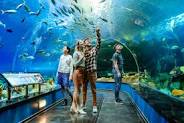 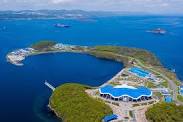 Завтрак.
Выезд на о.Русский.
Посещение Приморского Океанариума на о. Русском Внутри необычного здания вас ждут аквариумы, мини кинотеатры, подводный туннель, и море красивой познавательной информации. Посмотрите незабываемое шоу дельфинов. Погуляете по территории, которая представляет собой дизайнерский парк необычными скульптурами: морской капустой, гребешками, трепангами и другими морскими чудовищами.
Осмотр Экспозиции Океанариум и Дельфинарий (с шоу программки)
Осмотр Новосильцевской Батареи, архитектурного ансамбля, входящего в комплекс фортификационных сооружений Владивостокской крепости! Здесь открывается потрясающий вид на Русский мост!
Обед
Свободное время.
Ужин
Автобус 5 часов4 день  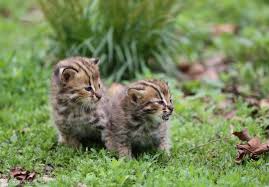 Завтрак.
Выезд на экскурсию «Три Пляжа»: Бухта «Стеклянная» - здесь, вместо камней побережье покрыто маленькими стеклышками. Бухта «Солнечная» - здесь вы увидите кекуры – «Жаба и Тюлень». Бухта «Шамора» - песчаный пляж, место отдыха местных жителей.
Обед.
Посещение «Сафари парка» (Парк тигров - Парк копытных - Парк леопардов - Парк гималайских и бурых медведей).
Проводы на железнодорожный вокзал.
Автобус на 8 часов.17.20 Отправление из Владивостока, поезд № 351  5 день06.58  Прибытие в Хабаровск Размещение Отель 3* (номера категории эконом)Размещение Отель 3* (номера категории эконом)Размещение Отель 3* (номера категории эконом)Размещение Отель 3* (номера категории эконом)группа 10+115+120+1Ребенок  до 14 лет18 970 руб 16 200 руб15 500 рубРебенок от 14 лет19 900 руб 17 100 руб16 700 рубРазмещение Отель 3* (номера категории эконом)Размещение Отель 3* (номера категории эконом)Размещение Отель 3* (номера категории эконом)Размещение Отель 3* (номера категории эконом)группа 10+115+120+1Ребенок  до 14 лет15 176 руб 12  960 руб12 400 рубРебенок от 14 лет15 920 руб 13 680 руб13 360 руб